DSWD DROMIC Report #2 on the Fire Incident in Brgy. Gen. Hughes, City Proper, Iloilo City as of 02 March 2022, 6PMSituation OverviewOn 22 February 2022 at around 12:40 AM, a fire incident transpired in Brgy. Gen. Hughes, City Proper, Iloilo City.Source: DSWD-Field Office (FO) VIStatus of Affected Areas and Population  A total of 21 families or 90 persons are affected in Brgy. Gen. Hughes, City Proper, Iloilo City (see Table 1).Table 1. Number of Affected Families / PersonsNote: Ongoing assessment and validation being conducted.  Source: DSWD FO VIStatus of Displaced Population Inside Evacuation CenterThere are 21 families or 90 persons currently taking temporary shelter in the Bali Hotel (abandoned building), Brgy. Gen. Hughes, City Proper, Iloilo City (see Table 2).Table 2. Number of Displaced Families / Persons Inside Evacuation CenterNote: Ongoing assessment and validation being conducted.Source: DSWD-FO VIDamaged HousesA total of 16 houses were damaged; of which, 11 are totally damaged and 5 are partially damaged in Brgy. Gen. Hughes, City Proper, Iloilo City (see Table 3).Table 3. Number of Damaged HousesNote: Ongoing assessment and validation being conducted.Source: DSWD-FO VICost of Humanitarian Assistance ProvidedA total of ₱229,058.00 worth of assistance was provided to the affected families; of which, ₱134,158.50 from the DSWD and ₱94,899.50 from the Local Government Unit (see Table 4).Table 4. Cost of Assistance Provided to Affected Families / PersonsSource: DSWD-FO VIResponse Actions and InterventionsStandby Funds and Prepositioned Relief StockpileNote: The Inventory Summary is as of 02 March 2022, 2PM.    Source: DSWD-DRMB and DSWD-NRLMBStandby Funds ₱278.41 million Quick Response Fund (QRF) at the DSWD-Central Office.₱5 million available at DSWD-FO VI.Prepositioned FFPs and Other Relief Items53,594 FFPs available in Disaster Response Centers; of which, 37,152 FFPs are at the National Resource Operations Center (NROC), Pasay City and 16,442 FFPs are at the Visayas Disaster Response Center (VDRC), Cebu City.18,260 FFPs available at DSWD-FO VI.₱352.79 million worth of other FNIs at NROC, VDRC and DSWD-FO VI warehouses. Other Activities DSWD-FO VI is in close coordination with the City Social Welfare and Development Office on the status of the affected and displaced, and for possible relief augmentation.Photo Documentation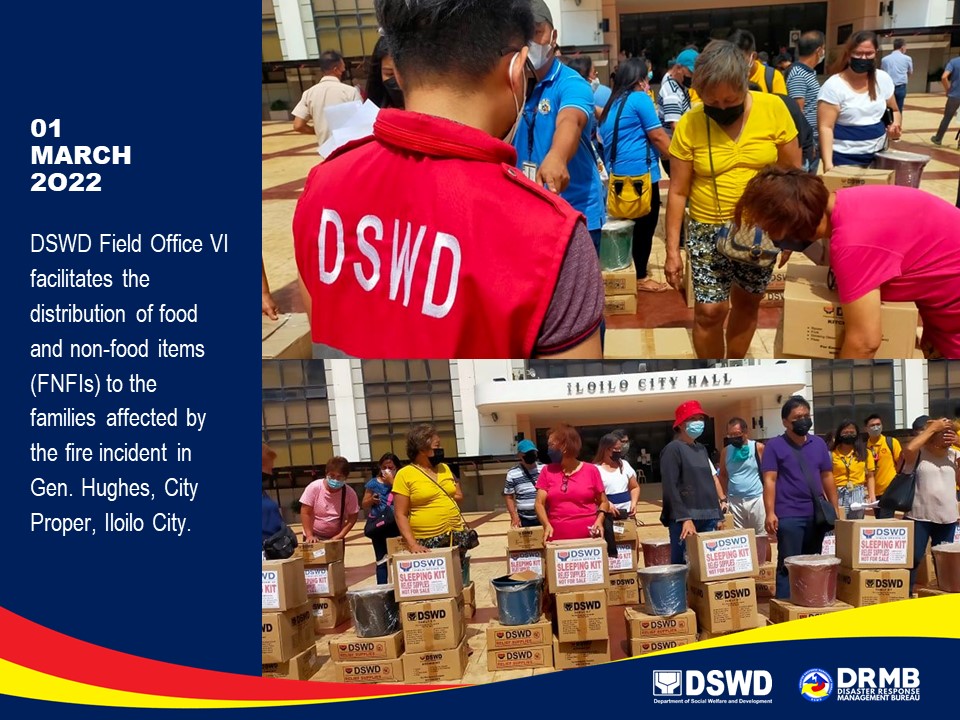 *****The Disaster Response Operations Monitoring and Information Center (DROMIC) of DSWD-DRMB is closely coordinating with DSWD-FO VI for significant disaster response updates and assistance provided.REGION / PROVINCE / MUNICIPALITY REGION / PROVINCE / MUNICIPALITY  NUMBER OF AFFECTED  NUMBER OF AFFECTED  NUMBER OF AFFECTED REGION / PROVINCE / MUNICIPALITY REGION / PROVINCE / MUNICIPALITY  Barangays  Families  Persons GRAND TOTALGRAND TOTAL1  21  90 REGION VIREGION VI1  21  90 IloiloIloilo1  21  90 Iloilo City (capital)1  21  90 REGION / PROVINCE / MUNICIPALITY REGION / PROVINCE / MUNICIPALITY  NUMBER OF EVACUATION CENTERS (ECs)  NUMBER OF EVACUATION CENTERS (ECs)  NUMBER OF DISPLACED  NUMBER OF DISPLACED  NUMBER OF DISPLACED  NUMBER OF DISPLACED REGION / PROVINCE / MUNICIPALITY REGION / PROVINCE / MUNICIPALITY  NUMBER OF EVACUATION CENTERS (ECs)  NUMBER OF EVACUATION CENTERS (ECs)  INSIDE ECs  INSIDE ECs  INSIDE ECs  INSIDE ECs REGION / PROVINCE / MUNICIPALITY REGION / PROVINCE / MUNICIPALITY  NUMBER OF EVACUATION CENTERS (ECs)  NUMBER OF EVACUATION CENTERS (ECs)  Families  Families  Persons PersonsREGION / PROVINCE / MUNICIPALITY REGION / PROVINCE / MUNICIPALITY  CUM  NOW  CUM  NOW  CUM  NOW GRAND TOTALGRAND TOTAL 1  1  21  21  90  90 REGION VIREGION VI 1  1  21  21  90  90 IloiloIloilo 1  1  21  21  90  90 Iloilo City (capital) 1  1  21  21  90  90 REGION / PROVINCE / MUNICIPALITY REGION / PROVINCE / MUNICIPALITY NO. OF DAMAGED HOUSES NO. OF DAMAGED HOUSES NO. OF DAMAGED HOUSES REGION / PROVINCE / MUNICIPALITY REGION / PROVINCE / MUNICIPALITY  Total  Totally  Partially GRAND TOTALGRAND TOTAL 16  11  5 REGION VIREGION VI 16  11  5 IloiloIloilo 16  11  5 Iloilo City (capital) 16  11  5 REGION / PROVINCE / MUNICIPALITYREGION / PROVINCE / MUNICIPALITYCOST OF ASSISTANCECOST OF ASSISTANCECOST OF ASSISTANCECOST OF ASSISTANCECOST OF ASSISTANCEREGION / PROVINCE / MUNICIPALITYREGION / PROVINCE / MUNICIPALITYDSWDLGUNGOsOTHERSGRAND TOTALGRAND TOTALGRAND TOTAL 134,158.50  94,899.50  - -  229,058.00 REGION VIREGION VI 134,158.50  94,899.50  - -  229,058.00 IloiloIloilo 134,158.50  94,899.50  - -  229,058.00 Iloilo City (capital) 134,158.50  94,899.50 -  -  229,058.00 OFFICESTANDBY FUNDS STOCKPILE  STOCKPILE  STOCKPILE TOTAL STANDBY FUNDS & STOCKPILEOFFICESTANDBY FUNDS FAMILY FOOD PACKS  FAMILY FOOD PACKS OTHER FOOD AND NON-FOOD ITEMS (FNIs)TOTAL STANDBY FUNDS & STOCKPILEOFFICESTANDBY FUNDS QUANTITY TOTAL COSTOTHER FOOD AND NON-FOOD ITEMS (FNIs)TOTAL STANDBY FUNDS & STOCKPILETOTAL283,406,701.9271,85444,648,257.51352,791,285.30680,846,244.73DSWD-CO278,406,040.50 - - - 278,406,040.50 NRLMB-NROC- 37,152 25,576,324.50 307,084,886.71 332,661,211.21 NRLMB-VDRC- 16,442 10,226,924.00 32,582,103.30 42,809,027.30 DSWD-FO VI5,000,661.42 18,260 8,845,009.01 13,124,295.29 26,969,965.72 Prepared by:AARON JOHN B. PASCUAReleased by:RODEL V. CABADDU